Saturday 10th June 2023 at “Cathies Lane Receptions”Application FormName of Debutante (PRINT): 	…. Age: 	(June 2023)Home Address: 	Email Address for correspondence: 	……………………………… Phone: 	School Attending and Level in 2023 - Or Occupation; 	Name of Partner (PRINT): 	…..Age: 	(June 2023)Home Address:	Email Address for correspondence………………………………………………………………………………. Phone: 	School Attending and Level in 2023 - Or Occupation: 	
NB. Midway through rehearsals, we will require details on your career ambitions, hobbies and interests - to be read out at the Debutante Ball.I hereby give permission for my daughter (PRINT) 	 to take part inthe Rotary Club of Emerald & District Charity Debutante Ball in June 2023, and agree to be responsible for all personal costs associated with her participation. (Parent signature required if debutante is under 18 years of age at the time of signing.Signed 	 Name of Parent(print): 	

Phone number:  …………………………….. Date: 	Email address: ……………………………………………………………………………………………..I hereby give permission for my son(PRINT) 	 to take part inthe Rotary Club of Emerald & District Charity Debutante Ball in June 2023, and agree to be responsible for all personal costs associated with his participation. (Parent signature required if partner is under 18 years of age at the time of signing.Signed 	 Name of Parent(print): 	

Phone number:………………………………. Date: 	Email address:……………………………………………………………………………………………….Please forward application form together with receipt of payment to; The Rotary Club of Emerald Deb Ball               PO Box 46 Emerald 3782 or email address emeraldrotary3782@gmail.com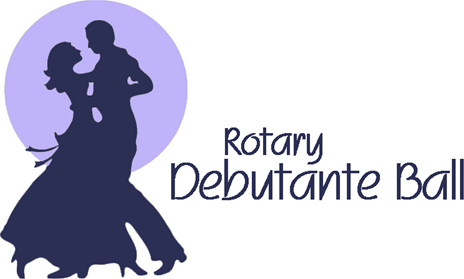 A Project of Rotary Club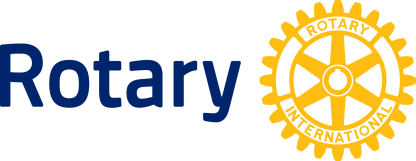 of Emerald & District Inc